ที่ มท 0812/ว                			              	                 กรมส่งเสริมการปกครองท้องถิ่น
								         ถนนนครราชสีมา เขตดุสิต 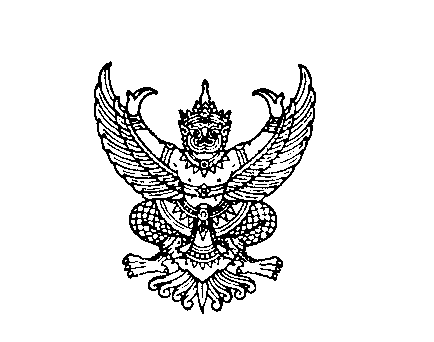          กรุงเทพฯ ๑๐๓๐๐						     มีนาคม  2564เรื่อง	ประชาสัมพันธ์โครงการพัฒนาระบบเพื่อพัฒนาสมรรถนะของหน่วยงานไปสู่องค์กรคุณภาพ	ด้วยระบบ Local MOOC เรียน  		ผู้ว่าราชการจังหวัด ทุกจังหวัดสิ่งที่ส่งมาด้วย  	1. คู่มือการใช้งานระบบ Local MOOC 	จำนวน 1 ชุด	2. สื่อประชาสัมพันธ์โครงการพัฒนาระบบเพื่อพัฒนาสมรรถนะ	 			ของหน่วยงานไปสู่องค์กรคุณภาพด้วยระบบ Local MOOC	         จำนวน 1 แผ่น	ด้วยกรมส่งเสริมการปกครองท้องถิ่นได้จัดทำโครงการพัฒนาระบบเพื่อพัฒนาสมรรถนะ
ของหน่วยงานไปสู่องค์กรคุณภาพด้วยระบบ Local MOOC เพื่อส่งเสริมการเรียนรู้ด้วยตนเองให้กับบุคลากร
ในสังกัดกรมส่งเสริมการปกครองท้องถิ่นทั้งในส่วนกลางและส่วนภูมิภาค บุคลากรในสังกัดองค์กรปกครอง
ส่วนท้องถิ่น และประชาชน โดยได้พัฒนาเนื้อหารายวิชาในด้านต่าง ๆ ประกอบด้วย การเงินการคลังท้องถิ่น งานบุคคลท้องถิ่น การบริการสาธารณะท้องถิ่น กฎหมายท้องถิ่น ความรู้ทั่วไปที่เกี่ยวข้องกับท้องถิ่น เทคนิคการบริหารราชการ และสาระน่ารู้ที่เกี่ยวข้องกับกรมส่งเสริมการปกครองท้องถิ่น	กรมส่งเสริมการปกครองท้องถิ่นพิจารณาแล้วเห็นว่า เพื่อให้โครงการพัฒนาระบบเพื่อพัฒนาสมรรถนะของหน่วยงานไปสู่องค์กรคุณภาพด้วยระบบ Local MOOC เป็นไปด้วยความเรียบร้อย บรรลุวัตถุประสงค์ จึงขอความอนุเคราะห์จังหวัดดำเนินการ ดังนี้	1. ประชาสัมพันธ์โครงการพัฒนาระบบเพื่อพัฒนาสมรรถนะของหน่วยงานไปสู่องค์กรคุณภาพด้วยระบบ Local MOOC ให้กับบุคลากรในสังกัดสำนักงานส่งเสริมการปกครองท้องถิ่นจังหวัดได้รับทราบ 
และเข้าร่วมลงทะเบียนเรียนรู้ โดยสามารถนำผลการเรียนรู้จากระบบดังกล่าวไปประกอบการประเมินผล
การปฏิบัติราชการของบุคลากรในสังกัด ซึ่งจะมีการรับรองผลการประเมิน ตั้งแต่รอบการประเมินที่ 2 ประจำปีงบประมาณ พ.ศ. 2564 (1 เมษายน – 30 กันยายน 2564) ตามมติที่ประชุมคณะอนุกรรมการกลั่นกรอง
ผลการประเมินผลการปฏิบัติราชการฯ ครั้งที่ 2/2563 เมื่อวันศุกร์ที่ 16 ตุลาคม 2563 โดยกองการเจ้าหน้าที่ กรมส่งเสริมการปกครองท้องถิ่นจะแจ้งรายละเอียดและกรอบการประเมินสำหรับรอบการประเมินที่ 2 ประจำปีงบประมาณ พ.ศ. 2564 ให้ทราบอีกครั้งหนึ่ง	๒. ประชาสัมพันธ์โครงการพัฒนาระบบเพื่อพัฒนาสมรรถนะของหน่วยงานไปสู่องค์กรคุณภาพด้วยระบบ Local MOOC ให้กับบุคลากรในสังกัดองค์กรปกครองส่วนท้องถิ่น และประชาชนที่สนใจ
ได้รับทราบ และเข้าร่วมลงทะเบียนเรียนรู้/ 3. สำหรับ ...-2-	๓. สำหรับระบบ Local MOOC กรมส่งเสริมการปกครองท้องถิ่นจะเปิดให้ลงทะเบียนได้ตั้งแต่วันศุกร์ที่ 19 มีนาคม 2564 เป็นต้นไป ทางเว็บไซต์ www.localmooc.com หรือทางเว็บไซต์กรมส่งเสริม
การปกครองท้องถิ่น (www.dla.go.th) แบนเนอร์กลาง “Local MOOC” หรือทาง QR Code ท้ายหนังสือฉบับนี้ 	จึงเรียนมาเพื่อโปรดพิจารณา						ขอแสดงความนับถือ                                                             (นายประยูร รัตนเสนีย์)					อธิบดีกรมส่งเสริมการปกครองท้องถิ่น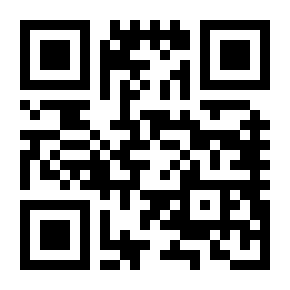 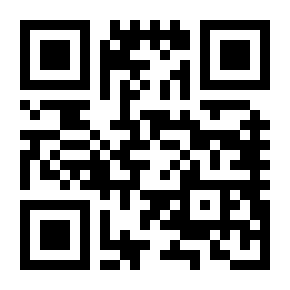 